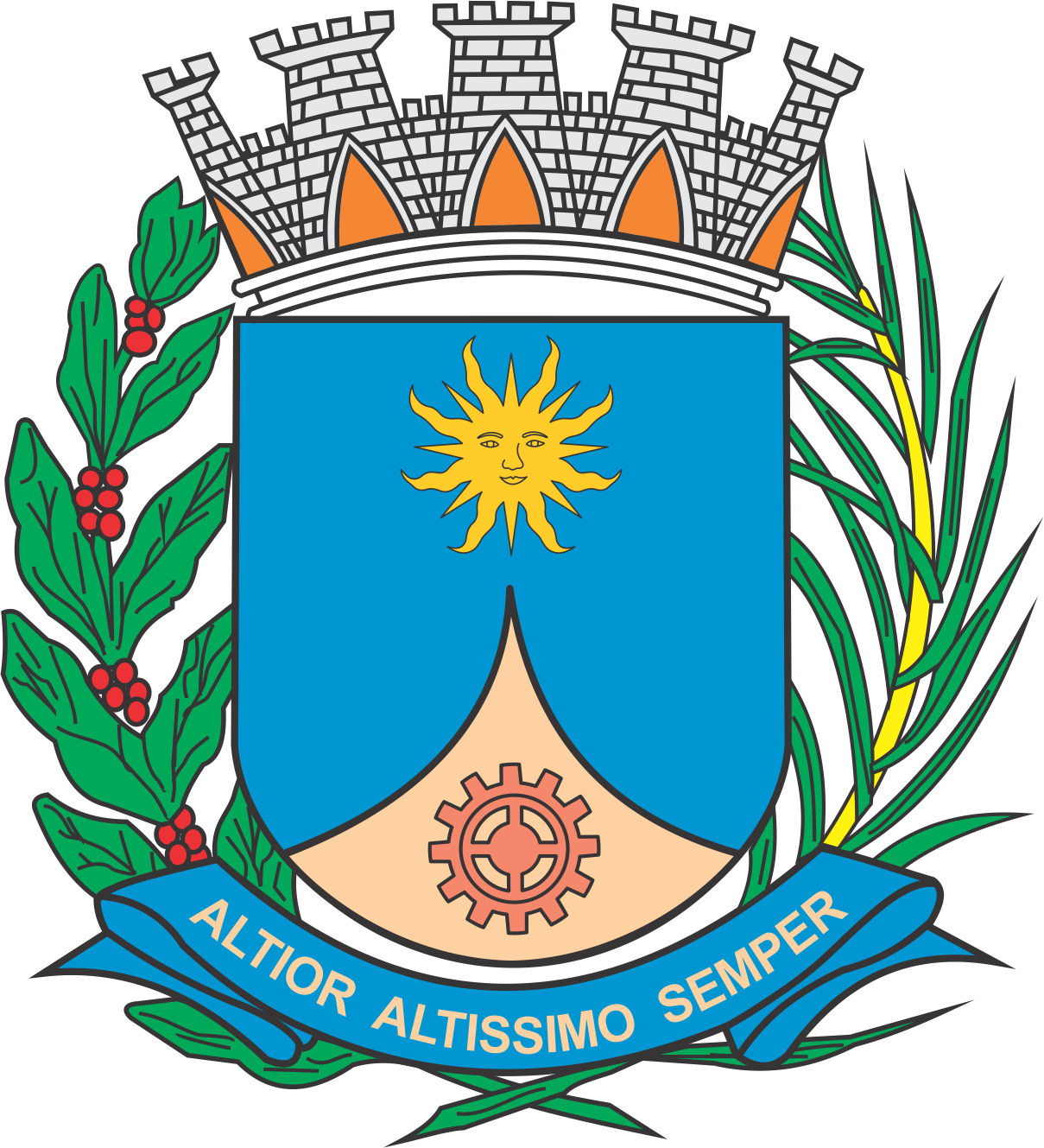 CÂMARA MUNICIPAL DE ARARAQUARAAUTÓGRAFO NÚMERO 220/2019PROJETO DE LEI NÚMERO 236/2019Dispõe sobre a abertura de crédito adicional especial e dá outras providências. 		Art. 1º Fica o Poder Executivo autorizado a abrir um crédito adicional especial, até o limite de R$ 4.990,00 (quatro mil e novecentos e noventa reais), para atender despesas referentes ao auxílio-natalidade para o Poder Legislativo, conforme demonstrativo abaixo:		Art. 2º O crédito autorizado no art. 1º desta lei será coberto com recursos orçamentários provenientes de anulação parcial das dotações orçamentárias vigentes, conforme especificado abaixo:		Art. 3º  Fica incluso o presente crédito adicional especial na Lei nº 9.138, de 29 de novembro de 2017 (Plano Plurianual - PPA), na Lei nº 9.320, de 18 de julho de 2018 (Lei de Diretrizes Orçamentárias - LDO) e na Lei nº 9.443, de 21 de dezembro de 2018 (Lei Orçamentária Anual - LOA).		Art. 4º  Esta lei entra em vigor na data de sua publicação.		CÂMARA MUNICIPAL DE ARARAQUARA, aos 16 (dezesseis) dias do mês de julho do ano de 2019 (dois mil e dezenove).TENENTE SANTANAPresidente01PODER LEGISLATIVOPODER LEGISLATIVO01.01CÂMARA MUNICIPALCÂMARA MUNICIPAL01.01.01CÂMARA MUNICIPALCÂMARA MUNICIPALFUNCIONAL PROGRAMÁTICAFUNCIONAL PROGRAMÁTICAFUNCIONAL PROGRAMÁTICA01LEGISLATIVA01.031AÇÃO LEGISLATIVA01.031.0001PROCESSO LEGISLATIVO01.031.0001.2ATIVIDADE01.031.0001.2.002MANUTENÇÃO DO CORPO ADMINISTRATIVO R$           4.990,00 CATEGORIA ECONÔMICACATEGORIA ECONÔMICACATEGORIA ECONÔMICA3.1.90.08OUTROS BENEFÍCIOS ASSISTENCIAIS R$           4.990,00 FONTE DE RECURSO1 - Tesouro1 - Tesouro01PODER LEGISLATIVOPODER LEGISLATIVO01.01CÂMARA MUNICIPALCÂMARA MUNICIPAL01.01.01CÂMARA MUNICIPALCÂMARA MUNICIPALFUNCIONAL PROGRAMÁTICAFUNCIONAL PROGRAMÁTICAFUNCIONAL PROGRAMÁTICA01LEGISLATIVA01.031AÇÃO LEGISLATIVA01.031.0001PROCESSO LEGISLATIVO01.031.0001.2ATIVIDADE01.031.0001.2.002MANUTENÇÃO DO CORPO ADMINISTRATIVO R$           4.990,00 CATEGORIA ECONÔMICACATEGORIA ECONÔMICACATEGORIA ECONÔMICA3.3.90.11VENCIMENTOS E VANTAGENS R$           4.990,00 FONTE DE RECURSO1 - Tesouro1 - Tesouro